　※お１人様１枚ご記入下さい。　　　　　　　　　　　　　　　　　申込書 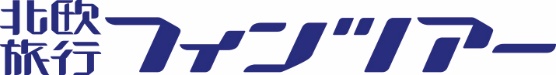 旅行手配のために必要な範囲内での運送・宿泊機関等及び手配代行者への個人情報の提供について同意の上、以下の旅行に申し込みます。担当者：記入日：         年     月    日日本出発日日本出発日　年    　月  　  日　年    　月  　  日　年    　月  　  日　年    　月  　  日　年    　月  　  日　年    　月  　  日お申し込みコース名お申し込みコース名お申し込みコース名日間（コース番号：　　　　　　　　　）日間（コース番号：　　　　　　　　　）日間（コース番号：　　　　　　　　　）日間（コース番号：　　　　　　　　　）日間（コース番号：　　　　　　　　　）日間（コース番号：　　　　　　　　　）日間（コース番号：　　　　　　　　　）日間（コース番号：　　　　　　　　　）日間（コース番号：　　　　　　　　　）日間（コース番号：　　　　　　　　　）日間（コース番号：　　　　　　　　　）日間（コース番号：　　　　　　　　　）日間（コース番号：　　　　　　　　　）日間（コース番号：　　　　　　　　　）日間（コース番号：　　　　　　　　　）お申し込みコースの国際線出発空港お申し込みコースの国際線出発空港お申し込みコースの国際線出発空港お申し込みコースの国際線出発空港お申し込みコースの国際線出発空港お申し込みコースの国際線出発空港お申し込みコースの国際線出発空港□　成田空港　　　　□　関西空港　　　□　中部空港　　　□　その他（　　　　　　　　　　　）□　成田空港　　　　□　関西空港　　　□　中部空港　　　□　その他（　　　　　　　　　　　）□　成田空港　　　　□　関西空港　　　□　中部空港　　　□　その他（　　　　　　　　　　　）□　成田空港　　　　□　関西空港　　　□　中部空港　　　□　その他（　　　　　　　　　　　）□　成田空港　　　　□　関西空港　　　□　中部空港　　　□　その他（　　　　　　　　　　　）□　成田空港　　　　□　関西空港　　　□　中部空港　　　□　その他（　　　　　　　　　　　）□　成田空港　　　　□　関西空港　　　□　中部空港　　　□　その他（　　　　　　　　　　　）□　成田空港　　　　□　関西空港　　　□　中部空港　　　□　その他（　　　　　　　　　　　）□　成田空港　　　　□　関西空港　　　□　中部空港　　　□　その他（　　　　　　　　　　　）□　成田空港　　　　□　関西空港　　　□　中部空港　　　□　その他（　　　　　　　　　　　）□　成田空港　　　　□　関西空港　　　□　中部空港　　　□　その他（　　　　　　　　　　　）□　成田空港　　　　□　関西空港　　　□　中部空港　　　□　その他（　　　　　　　　　　　）□　成田空港　　　　□　関西空港　　　□　中部空港　　　□　その他（　　　　　　　　　　　）□　成田空港　　　　□　関西空港　　　□　中部空港　　　□　その他（　　　　　　　　　　　）□　成田空港　　　　□　関西空港　　　□　中部空港　　　□　その他（　　　　　　　　　　　）□　成田空港　　　　□　関西空港　　　□　中部空港　　　□　その他（　　　　　　　　　　　）□　成田空港　　　　□　関西空港　　　□　中部空港　　　□　その他（　　　　　　　　　　　）□　成田空港　　　　□　関西空港　　　□　中部空港　　　□　その他（　　　　　　　　　　　）□　成田空港　　　　□　関西空港　　　□　中部空港　　　□　その他（　　　　　　　　　　　）追加代金にて日本国内線乗継便手配をご希望の方のみご記入下さい。追加代金にて日本国内線乗継便手配をご希望の方のみご記入下さい。追加代金にて日本国内線乗継便手配をご希望の方のみご記入下さい。追加代金にて日本国内線乗継便手配をご希望の方のみご記入下さい。追加代金にて日本国内線乗継便手配をご希望の方のみご記入下さい。追加代金にて日本国内線乗継便手配をご希望の方のみご記入下さい。追加代金にて日本国内線乗継便手配をご希望の方のみご記入下さい。ご希望の空港名をご記入下さい。（札幌、広島、秋田など）ご希望の空港名をご記入下さい。（札幌、広島、秋田など）ご希望の空港名をご記入下さい。（札幌、広島、秋田など）ご希望の空港名をご記入下さい。（札幌、広島、秋田など）ご希望の空港名をご記入下さい。（札幌、広島、秋田など）ご希望の空港名をご記入下さい。（札幌、広島、秋田など）ご希望の空港名をご記入下さい。（札幌、広島、秋田など）ご希望の空港名をご記入下さい。（札幌、広島、秋田など）ご希望の空港名をご記入下さい。（札幌、広島、秋田など）ご希望の空港名をご記入下さい。（札幌、広島、秋田など）ご希望の空港名をご記入下さい。（札幌、広島、秋田など）ご希望の空港名をご記入下さい。（札幌、広島、秋田など）ご希望の空港名をご記入下さい。（札幌、広島、秋田など）ご希望の空港名をご記入下さい。（札幌、広島、秋田など）ご希望の空港名をご記入下さい。（札幌、広島、秋田など）□　往路のみの手配を希望□　復路のみの手配を希望□　往復の手配を希望□　往路のみの手配を希望□　復路のみの手配を希望□　往復の手配を希望□　往路のみの手配を希望□　復路のみの手配を希望□　往復の手配を希望□　往路のみの手配を希望□　復路のみの手配を希望□　往復の手配を希望追加代金にて、空港近郊の前泊ホテル手配をご希望の方のみご記入下さい。追加代金にて、空港近郊の前泊ホテル手配をご希望の方のみご記入下さい。追加代金にて、空港近郊の前泊ホテル手配をご希望の方のみご記入下さい。追加代金にて、空港近郊の前泊ホテル手配をご希望の方のみご記入下さい。追加代金にて、空港近郊の前泊ホテル手配をご希望の方のみご記入下さい。追加代金にて、空港近郊の前泊ホテル手配をご希望の方のみご記入下さい。追加代金にて、空港近郊の前泊ホテル手配をご希望の方のみご記入下さい。①　□１人部屋　　□２人部屋　　□３人部屋(ﾂｲﾝ+ｴｷｽﾄﾗﾍﾞｯﾄ付)　②　□朝食つき　　□朝食なし①　□１人部屋　　□２人部屋　　□３人部屋(ﾂｲﾝ+ｴｷｽﾄﾗﾍﾞｯﾄ付)　②　□朝食つき　　□朝食なし①　□１人部屋　　□２人部屋　　□３人部屋(ﾂｲﾝ+ｴｷｽﾄﾗﾍﾞｯﾄ付)　②　□朝食つき　　□朝食なし①　□１人部屋　　□２人部屋　　□３人部屋(ﾂｲﾝ+ｴｷｽﾄﾗﾍﾞｯﾄ付)　②　□朝食つき　　□朝食なし①　□１人部屋　　□２人部屋　　□３人部屋(ﾂｲﾝ+ｴｷｽﾄﾗﾍﾞｯﾄ付)　②　□朝食つき　　□朝食なし①　□１人部屋　　□２人部屋　　□３人部屋(ﾂｲﾝ+ｴｷｽﾄﾗﾍﾞｯﾄ付)　②　□朝食つき　　□朝食なし①　□１人部屋　　□２人部屋　　□３人部屋(ﾂｲﾝ+ｴｷｽﾄﾗﾍﾞｯﾄ付)　②　□朝食つき　　□朝食なし①　□１人部屋　　□２人部屋　　□３人部屋(ﾂｲﾝ+ｴｷｽﾄﾗﾍﾞｯﾄ付)　②　□朝食つき　　□朝食なし①　□１人部屋　　□２人部屋　　□３人部屋(ﾂｲﾝ+ｴｷｽﾄﾗﾍﾞｯﾄ付)　②　□朝食つき　　□朝食なし①　□１人部屋　　□２人部屋　　□３人部屋(ﾂｲﾝ+ｴｷｽﾄﾗﾍﾞｯﾄ付)　②　□朝食つき　　□朝食なし①　□１人部屋　　□２人部屋　　□３人部屋(ﾂｲﾝ+ｴｷｽﾄﾗﾍﾞｯﾄ付)　②　□朝食つき　　□朝食なし①　□１人部屋　　□２人部屋　　□３人部屋(ﾂｲﾝ+ｴｷｽﾄﾗﾍﾞｯﾄ付)　②　□朝食つき　　□朝食なし①　□１人部屋　　□２人部屋　　□３人部屋(ﾂｲﾝ+ｴｷｽﾄﾗﾍﾞｯﾄ付)　②　□朝食つき　　□朝食なし①　□１人部屋　　□２人部屋　　□３人部屋(ﾂｲﾝ+ｴｷｽﾄﾗﾍﾞｯﾄ付)　②　□朝食つき　　□朝食なし①　□１人部屋　　□２人部屋　　□３人部屋(ﾂｲﾝ+ｴｷｽﾄﾗﾍﾞｯﾄ付)　②　□朝食つき　　□朝食なし①　□１人部屋　　□２人部屋　　□３人部屋(ﾂｲﾝ+ｴｷｽﾄﾗﾍﾞｯﾄ付)　②　□朝食つき　　□朝食なし①　□１人部屋　　□２人部屋　　□３人部屋(ﾂｲﾝ+ｴｷｽﾄﾗﾍﾞｯﾄ付)　②　□朝食つき　　□朝食なし①　□１人部屋　　□２人部屋　　□３人部屋(ﾂｲﾝ+ｴｷｽﾄﾗﾍﾞｯﾄ付)　②　□朝食つき　　□朝食なし①　□１人部屋　　□２人部屋　　□３人部屋(ﾂｲﾝ+ｴｷｽﾄﾗﾍﾞｯﾄ付)　②　□朝食つき　　□朝食なしフリガナフリガナ性別性別性別婚姻婚姻婚姻生年月日（西暦）生年月日（西暦）生年月日（西暦）生年月日（西暦）生年月日（西暦）生年月日（西暦）年齢氏名氏名男 ・ 女男 ・ 女男 ・ 女既婚・未婚既婚・未婚既婚・未婚年     月    日生年     月    日生年     月    日生年     月    日生年     月    日生年     月    日生歳重要！重要！重要！重要！重要！重要！■パスポート記載のスペル（綴り）で正確にご記入ください。■間違いを防ぐ為、パスポートのコピーを送付して下さい。■万一パスポートのスペル（綴り）と予約のスペル（綴り）が異なっていると搭乗できませんのでご注意下さい。■旧姓のパスポートのままでご旅行される方は旧姓のスペル（綴り）を記入ください。お申し込み後の訂正はできません。■パスポート記載のスペル（綴り）で正確にご記入ください。■間違いを防ぐ為、パスポートのコピーを送付して下さい。■万一パスポートのスペル（綴り）と予約のスペル（綴り）が異なっていると搭乗できませんのでご注意下さい。■旧姓のパスポートのままでご旅行される方は旧姓のスペル（綴り）を記入ください。お申し込み後の訂正はできません。■パスポート記載のスペル（綴り）で正確にご記入ください。■間違いを防ぐ為、パスポートのコピーを送付して下さい。■万一パスポートのスペル（綴り）と予約のスペル（綴り）が異なっていると搭乗できませんのでご注意下さい。■旧姓のパスポートのままでご旅行される方は旧姓のスペル（綴り）を記入ください。お申し込み後の訂正はできません。■パスポート記載のスペル（綴り）で正確にご記入ください。■間違いを防ぐ為、パスポートのコピーを送付して下さい。■万一パスポートのスペル（綴り）と予約のスペル（綴り）が異なっていると搭乗できませんのでご注意下さい。■旧姓のパスポートのままでご旅行される方は旧姓のスペル（綴り）を記入ください。お申し込み後の訂正はできません。■パスポート記載のスペル（綴り）で正確にご記入ください。■間違いを防ぐ為、パスポートのコピーを送付して下さい。■万一パスポートのスペル（綴り）と予約のスペル（綴り）が異なっていると搭乗できませんのでご注意下さい。■旧姓のパスポートのままでご旅行される方は旧姓のスペル（綴り）を記入ください。お申し込み後の訂正はできません。■パスポート記載のスペル（綴り）で正確にご記入ください。■間違いを防ぐ為、パスポートのコピーを送付して下さい。■万一パスポートのスペル（綴り）と予約のスペル（綴り）が異なっていると搭乗できませんのでご注意下さい。■旧姓のパスポートのままでご旅行される方は旧姓のスペル（綴り）を記入ください。お申し込み後の訂正はできません。■パスポート記載のスペル（綴り）で正確にご記入ください。■間違いを防ぐ為、パスポートのコピーを送付して下さい。■万一パスポートのスペル（綴り）と予約のスペル（綴り）が異なっていると搭乗できませんのでご注意下さい。■旧姓のパスポートのままでご旅行される方は旧姓のスペル（綴り）を記入ください。お申し込み後の訂正はできません。■パスポート記載のスペル（綴り）で正確にご記入ください。■間違いを防ぐ為、パスポートのコピーを送付して下さい。■万一パスポートのスペル（綴り）と予約のスペル（綴り）が異なっていると搭乗できませんのでご注意下さい。■旧姓のパスポートのままでご旅行される方は旧姓のスペル（綴り）を記入ください。お申し込み後の訂正はできません。■パスポート記載のスペル（綴り）で正確にご記入ください。■間違いを防ぐ為、パスポートのコピーを送付して下さい。■万一パスポートのスペル（綴り）と予約のスペル（綴り）が異なっていると搭乗できませんのでご注意下さい。■旧姓のパスポートのままでご旅行される方は旧姓のスペル（綴り）を記入ください。お申し込み後の訂正はできません。■パスポート記載のスペル（綴り）で正確にご記入ください。■間違いを防ぐ為、パスポートのコピーを送付して下さい。■万一パスポートのスペル（綴り）と予約のスペル（綴り）が異なっていると搭乗できませんのでご注意下さい。■旧姓のパスポートのままでご旅行される方は旧姓のスペル（綴り）を記入ください。お申し込み後の訂正はできません。■パスポート記載のスペル（綴り）で正確にご記入ください。■間違いを防ぐ為、パスポートのコピーを送付して下さい。■万一パスポートのスペル（綴り）と予約のスペル（綴り）が異なっていると搭乗できませんのでご注意下さい。■旧姓のパスポートのままでご旅行される方は旧姓のスペル（綴り）を記入ください。お申し込み後の訂正はできません。■パスポート記載のスペル（綴り）で正確にご記入ください。■間違いを防ぐ為、パスポートのコピーを送付して下さい。■万一パスポートのスペル（綴り）と予約のスペル（綴り）が異なっていると搭乗できませんのでご注意下さい。■旧姓のパスポートのままでご旅行される方は旧姓のスペル（綴り）を記入ください。お申し込み後の訂正はできません。■パスポート記載のスペル（綴り）で正確にご記入ください。■間違いを防ぐ為、パスポートのコピーを送付して下さい。■万一パスポートのスペル（綴り）と予約のスペル（綴り）が異なっていると搭乗できませんのでご注意下さい。■旧姓のパスポートのままでご旅行される方は旧姓のスペル（綴り）を記入ください。お申し込み後の訂正はできません。■パスポート記載のスペル（綴り）で正確にご記入ください。■間違いを防ぐ為、パスポートのコピーを送付して下さい。■万一パスポートのスペル（綴り）と予約のスペル（綴り）が異なっていると搭乗できませんのでご注意下さい。■旧姓のパスポートのままでご旅行される方は旧姓のスペル（綴り）を記入ください。お申し込み後の訂正はできません。■パスポート記載のスペル（綴り）で正確にご記入ください。■間違いを防ぐ為、パスポートのコピーを送付して下さい。■万一パスポートのスペル（綴り）と予約のスペル（綴り）が異なっていると搭乗できませんのでご注意下さい。■旧姓のパスポートのままでご旅行される方は旧姓のスペル（綴り）を記入ください。お申し込み後の訂正はできません。■パスポート記載のスペル（綴り）で正確にご記入ください。■間違いを防ぐ為、パスポートのコピーを送付して下さい。■万一パスポートのスペル（綴り）と予約のスペル（綴り）が異なっていると搭乗できませんのでご注意下さい。■旧姓のパスポートのままでご旅行される方は旧姓のスペル（綴り）を記入ください。お申し込み後の訂正はできません。■パスポート記載のスペル（綴り）で正確にご記入ください。■間違いを防ぐ為、パスポートのコピーを送付して下さい。■万一パスポートのスペル（綴り）と予約のスペル（綴り）が異なっていると搭乗できませんのでご注意下さい。■旧姓のパスポートのままでご旅行される方は旧姓のスペル（綴り）を記入ください。お申し込み後の訂正はできません。■パスポート記載のスペル（綴り）で正確にご記入ください。■間違いを防ぐ為、パスポートのコピーを送付して下さい。■万一パスポートのスペル（綴り）と予約のスペル（綴り）が異なっていると搭乗できませんのでご注意下さい。■旧姓のパスポートのままでご旅行される方は旧姓のスペル（綴り）を記入ください。お申し込み後の訂正はできません。■パスポート記載のスペル（綴り）で正確にご記入ください。■間違いを防ぐ為、パスポートのコピーを送付して下さい。■万一パスポートのスペル（綴り）と予約のスペル（綴り）が異なっていると搭乗できませんのでご注意下さい。■旧姓のパスポートのままでご旅行される方は旧姓のスペル（綴り）を記入ください。お申し込み後の訂正はできません。■パスポート記載のスペル（綴り）で正確にご記入ください。■間違いを防ぐ為、パスポートのコピーを送付して下さい。■万一パスポートのスペル（綴り）と予約のスペル（綴り）が異なっていると搭乗できませんのでご注意下さい。■旧姓のパスポートのままでご旅行される方は旧姓のスペル（綴り）を記入ください。お申し込み後の訂正はできません。パスポート記載の英文名パスポート記載の英文名パスポート記載の英文名パスポート記載の英文名姓姓※既婚の方はご記入下さい□旧姓のまま□出発まで新姓に変更して使う□新姓に変更済み※既婚の方はご記入下さい□旧姓のまま□出発まで新姓に変更して使う□新姓に変更済み※既婚の方はご記入下さい□旧姓のまま□出発まで新姓に変更して使う□新姓に変更済み※既婚の方はご記入下さい□旧姓のまま□出発まで新姓に変更して使う□新姓に変更済み※既婚の方はご記入下さい□旧姓のまま□出発まで新姓に変更して使う□新姓に変更済み※既婚の方はご記入下さい□旧姓のまま□出発まで新姓に変更して使う□新姓に変更済みパスポート記載の英文名パスポート記載の英文名パスポート記載の英文名パスポート記載の英文名名名※既婚の方はご記入下さい□旧姓のまま□出発まで新姓に変更して使う□新姓に変更済み※既婚の方はご記入下さい□旧姓のまま□出発まで新姓に変更して使う□新姓に変更済み※既婚の方はご記入下さい□旧姓のまま□出発まで新姓に変更して使う□新姓に変更済み※既婚の方はご記入下さい□旧姓のまま□出発まで新姓に変更して使う□新姓に変更済み※既婚の方はご記入下さい□旧姓のまま□出発まで新姓に変更して使う□新姓に変更済み※既婚の方はご記入下さい□旧姓のまま□出発まで新姓に変更して使う□新姓に変更済み旅券旅券番号旅券番号旅券番号旅券番号発行年月日　　　 　年  　月   日発行年月日　　　 　年  　月   日発行年月日　　　 　年  　月   日発行年月日　　　 　年  　月   日発行年月日　　　 　年  　月   日発行年月日　　　 　年  　月   日発行年月日　　　 　年  　月   日発行年月日　　　 　年  　月   日発行年月日　　　 　年  　月   日有効年月日　年    月   日有効年月日　年    月   日旅券■現在パスポートを申請中の方、またこれから取得される方は、パスポート記載のローマ字名のみご記入のうえお申込書をご返信下さい。新しいパスポートをお受け取り次第、旅券番号と発行年月日をお知らせ下さい。■有効なパスポートを持ちでない方はご出発3週間前までには、お客様の責任にて、ご自身で申請と受領をお済ませ下さい。■現在パスポートを申請中の方、またこれから取得される方は、パスポート記載のローマ字名のみご記入のうえお申込書をご返信下さい。新しいパスポートをお受け取り次第、旅券番号と発行年月日をお知らせ下さい。■有効なパスポートを持ちでない方はご出発3週間前までには、お客様の責任にて、ご自身で申請と受領をお済ませ下さい。■現在パスポートを申請中の方、またこれから取得される方は、パスポート記載のローマ字名のみご記入のうえお申込書をご返信下さい。新しいパスポートをお受け取り次第、旅券番号と発行年月日をお知らせ下さい。■有効なパスポートを持ちでない方はご出発3週間前までには、お客様の責任にて、ご自身で申請と受領をお済ませ下さい。■現在パスポートを申請中の方、またこれから取得される方は、パスポート記載のローマ字名のみご記入のうえお申込書をご返信下さい。新しいパスポートをお受け取り次第、旅券番号と発行年月日をお知らせ下さい。■有効なパスポートを持ちでない方はご出発3週間前までには、お客様の責任にて、ご自身で申請と受領をお済ませ下さい。■現在パスポートを申請中の方、またこれから取得される方は、パスポート記載のローマ字名のみご記入のうえお申込書をご返信下さい。新しいパスポートをお受け取り次第、旅券番号と発行年月日をお知らせ下さい。■有効なパスポートを持ちでない方はご出発3週間前までには、お客様の責任にて、ご自身で申請と受領をお済ませ下さい。■現在パスポートを申請中の方、またこれから取得される方は、パスポート記載のローマ字名のみご記入のうえお申込書をご返信下さい。新しいパスポートをお受け取り次第、旅券番号と発行年月日をお知らせ下さい。■有効なパスポートを持ちでない方はご出発3週間前までには、お客様の責任にて、ご自身で申請と受領をお済ませ下さい。■現在パスポートを申請中の方、またこれから取得される方は、パスポート記載のローマ字名のみご記入のうえお申込書をご返信下さい。新しいパスポートをお受け取り次第、旅券番号と発行年月日をお知らせ下さい。■有効なパスポートを持ちでない方はご出発3週間前までには、お客様の責任にて、ご自身で申請と受領をお済ませ下さい。■現在パスポートを申請中の方、またこれから取得される方は、パスポート記載のローマ字名のみご記入のうえお申込書をご返信下さい。新しいパスポートをお受け取り次第、旅券番号と発行年月日をお知らせ下さい。■有効なパスポートを持ちでない方はご出発3週間前までには、お客様の責任にて、ご自身で申請と受領をお済ませ下さい。■現在パスポートを申請中の方、またこれから取得される方は、パスポート記載のローマ字名のみご記入のうえお申込書をご返信下さい。新しいパスポートをお受け取り次第、旅券番号と発行年月日をお知らせ下さい。■有効なパスポートを持ちでない方はご出発3週間前までには、お客様の責任にて、ご自身で申請と受領をお済ませ下さい。■現在パスポートを申請中の方、またこれから取得される方は、パスポート記載のローマ字名のみご記入のうえお申込書をご返信下さい。新しいパスポートをお受け取り次第、旅券番号と発行年月日をお知らせ下さい。■有効なパスポートを持ちでない方はご出発3週間前までには、お客様の責任にて、ご自身で申請と受領をお済ませ下さい。■現在パスポートを申請中の方、またこれから取得される方は、パスポート記載のローマ字名のみご記入のうえお申込書をご返信下さい。新しいパスポートをお受け取り次第、旅券番号と発行年月日をお知らせ下さい。■有効なパスポートを持ちでない方はご出発3週間前までには、お客様の責任にて、ご自身で申請と受領をお済ませ下さい。■現在パスポートを申請中の方、またこれから取得される方は、パスポート記載のローマ字名のみご記入のうえお申込書をご返信下さい。新しいパスポートをお受け取り次第、旅券番号と発行年月日をお知らせ下さい。■有効なパスポートを持ちでない方はご出発3週間前までには、お客様の責任にて、ご自身で申請と受領をお済ませ下さい。■現在パスポートを申請中の方、またこれから取得される方は、パスポート記載のローマ字名のみご記入のうえお申込書をご返信下さい。新しいパスポートをお受け取り次第、旅券番号と発行年月日をお知らせ下さい。■有効なパスポートを持ちでない方はご出発3週間前までには、お客様の責任にて、ご自身で申請と受領をお済ませ下さい。■現在パスポートを申請中の方、またこれから取得される方は、パスポート記載のローマ字名のみご記入のうえお申込書をご返信下さい。新しいパスポートをお受け取り次第、旅券番号と発行年月日をお知らせ下さい。■有効なパスポートを持ちでない方はご出発3週間前までには、お客様の責任にて、ご自身で申請と受領をお済ませ下さい。■現在パスポートを申請中の方、またこれから取得される方は、パスポート記載のローマ字名のみご記入のうえお申込書をご返信下さい。新しいパスポートをお受け取り次第、旅券番号と発行年月日をお知らせ下さい。■有効なパスポートを持ちでない方はご出発3週間前までには、お客様の責任にて、ご自身で申請と受領をお済ませ下さい。■現在パスポートを申請中の方、またこれから取得される方は、パスポート記載のローマ字名のみご記入のうえお申込書をご返信下さい。新しいパスポートをお受け取り次第、旅券番号と発行年月日をお知らせ下さい。■有効なパスポートを持ちでない方はご出発3週間前までには、お客様の責任にて、ご自身で申請と受領をお済ませ下さい。■現在パスポートを申請中の方、またこれから取得される方は、パスポート記載のローマ字名のみご記入のうえお申込書をご返信下さい。新しいパスポートをお受け取り次第、旅券番号と発行年月日をお知らせ下さい。■有効なパスポートを持ちでない方はご出発3週間前までには、お客様の責任にて、ご自身で申請と受領をお済ませ下さい。■現在パスポートを申請中の方、またこれから取得される方は、パスポート記載のローマ字名のみご記入のうえお申込書をご返信下さい。新しいパスポートをお受け取り次第、旅券番号と発行年月日をお知らせ下さい。■有効なパスポートを持ちでない方はご出発3週間前までには、お客様の責任にて、ご自身で申請と受領をお済ませ下さい。■現在パスポートを申請中の方、またこれから取得される方は、パスポート記載のローマ字名のみご記入のうえお申込書をご返信下さい。新しいパスポートをお受け取り次第、旅券番号と発行年月日をお知らせ下さい。■有効なパスポートを持ちでない方はご出発3週間前までには、お客様の責任にて、ご自身で申請と受領をお済ませ下さい。■現在パスポートを申請中の方、またこれから取得される方は、パスポート記載のローマ字名のみご記入のうえお申込書をご返信下さい。新しいパスポートをお受け取り次第、旅券番号と発行年月日をお知らせ下さい。■有効なパスポートを持ちでない方はご出発3週間前までには、お客様の責任にて、ご自身で申請と受領をお済ませ下さい。■現在パスポートを申請中の方、またこれから取得される方は、パスポート記載のローマ字名のみご記入のうえお申込書をご返信下さい。新しいパスポートをお受け取り次第、旅券番号と発行年月日をお知らせ下さい。■有効なパスポートを持ちでない方はご出発3週間前までには、お客様の責任にて、ご自身で申請と受領をお済ませ下さい。■現在パスポートを申請中の方、またこれから取得される方は、パスポート記載のローマ字名のみご記入のうえお申込書をご返信下さい。新しいパスポートをお受け取り次第、旅券番号と発行年月日をお知らせ下さい。■有効なパスポートを持ちでない方はご出発3週間前までには、お客様の責任にて、ご自身で申請と受領をお済ませ下さい。■現在パスポートを申請中の方、またこれから取得される方は、パスポート記載のローマ字名のみご記入のうえお申込書をご返信下さい。新しいパスポートをお受け取り次第、旅券番号と発行年月日をお知らせ下さい。■有効なパスポートを持ちでない方はご出発3週間前までには、お客様の責任にて、ご自身で申請と受領をお済ませ下さい。■現在パスポートを申請中の方、またこれから取得される方は、パスポート記載のローマ字名のみご記入のうえお申込書をご返信下さい。新しいパスポートをお受け取り次第、旅券番号と発行年月日をお知らせ下さい。■有効なパスポートを持ちでない方はご出発3週間前までには、お客様の責任にて、ご自身で申請と受領をお済ませ下さい。■現在パスポートを申請中の方、またこれから取得される方は、パスポート記載のローマ字名のみご記入のうえお申込書をご返信下さい。新しいパスポートをお受け取り次第、旅券番号と発行年月日をお知らせ下さい。■有効なパスポートを持ちでない方はご出発3週間前までには、お客様の責任にて、ご自身で申請と受領をお済ませ下さい。日本国籍以外の方への注意事項日本国籍以外の方への注意事項日本国籍以外の方への注意事項日本国籍以外の方への注意事項日本国籍以外の方への注意事項日本国籍以外の方への注意事項日本国籍以外の方への注意事項訪問国への査証等の入国条件は、大使館等にてお客様ご自身でご確認の上、お申し込み願います。当社は外国籍の方の査証申請等の代行は承っておりません。万一、入出国が出来ない等の不備が発生した場合でも当社は責任を負いません。訪問国への査証等の入国条件は、大使館等にてお客様ご自身でご確認の上、お申し込み願います。当社は外国籍の方の査証申請等の代行は承っておりません。万一、入出国が出来ない等の不備が発生した場合でも当社は責任を負いません。訪問国への査証等の入国条件は、大使館等にてお客様ご自身でご確認の上、お申し込み願います。当社は外国籍の方の査証申請等の代行は承っておりません。万一、入出国が出来ない等の不備が発生した場合でも当社は責任を負いません。訪問国への査証等の入国条件は、大使館等にてお客様ご自身でご確認の上、お申し込み願います。当社は外国籍の方の査証申請等の代行は承っておりません。万一、入出国が出来ない等の不備が発生した場合でも当社は責任を負いません。訪問国への査証等の入国条件は、大使館等にてお客様ご自身でご確認の上、お申し込み願います。当社は外国籍の方の査証申請等の代行は承っておりません。万一、入出国が出来ない等の不備が発生した場合でも当社は責任を負いません。訪問国への査証等の入国条件は、大使館等にてお客様ご自身でご確認の上、お申し込み願います。当社は外国籍の方の査証申請等の代行は承っておりません。万一、入出国が出来ない等の不備が発生した場合でも当社は責任を負いません。訪問国への査証等の入国条件は、大使館等にてお客様ご自身でご確認の上、お申し込み願います。当社は外国籍の方の査証申請等の代行は承っておりません。万一、入出国が出来ない等の不備が発生した場合でも当社は責任を負いません。訪問国への査証等の入国条件は、大使館等にてお客様ご自身でご確認の上、お申し込み願います。当社は外国籍の方の査証申請等の代行は承っておりません。万一、入出国が出来ない等の不備が発生した場合でも当社は責任を負いません。訪問国への査証等の入国条件は、大使館等にてお客様ご自身でご確認の上、お申し込み願います。当社は外国籍の方の査証申請等の代行は承っておりません。万一、入出国が出来ない等の不備が発生した場合でも当社は責任を負いません。訪問国への査証等の入国条件は、大使館等にてお客様ご自身でご確認の上、お申し込み願います。当社は外国籍の方の査証申請等の代行は承っておりません。万一、入出国が出来ない等の不備が発生した場合でも当社は責任を負いません。訪問国への査証等の入国条件は、大使館等にてお客様ご自身でご確認の上、お申し込み願います。当社は外国籍の方の査証申請等の代行は承っておりません。万一、入出国が出来ない等の不備が発生した場合でも当社は責任を負いません。訪問国への査証等の入国条件は、大使館等にてお客様ご自身でご確認の上、お申し込み願います。当社は外国籍の方の査証申請等の代行は承っておりません。万一、入出国が出来ない等の不備が発生した場合でも当社は責任を負いません。訪問国への査証等の入国条件は、大使館等にてお客様ご自身でご確認の上、お申し込み願います。当社は外国籍の方の査証申請等の代行は承っておりません。万一、入出国が出来ない等の不備が発生した場合でも当社は責任を負いません。訪問国への査証等の入国条件は、大使館等にてお客様ご自身でご確認の上、お申し込み願います。当社は外国籍の方の査証申請等の代行は承っておりません。万一、入出国が出来ない等の不備が発生した場合でも当社は責任を負いません。訪問国への査証等の入国条件は、大使館等にてお客様ご自身でご確認の上、お申し込み願います。当社は外国籍の方の査証申請等の代行は承っておりません。万一、入出国が出来ない等の不備が発生した場合でも当社は責任を負いません。訪問国への査証等の入国条件は、大使館等にてお客様ご自身でご確認の上、お申し込み願います。当社は外国籍の方の査証申請等の代行は承っておりません。万一、入出国が出来ない等の不備が発生した場合でも当社は責任を負いません。訪問国への査証等の入国条件は、大使館等にてお客様ご自身でご確認の上、お申し込み願います。当社は外国籍の方の査証申請等の代行は承っておりません。万一、入出国が出来ない等の不備が発生した場合でも当社は責任を負いません。訪問国への査証等の入国条件は、大使館等にてお客様ご自身でご確認の上、お申し込み願います。当社は外国籍の方の査証申請等の代行は承っておりません。万一、入出国が出来ない等の不備が発生した場合でも当社は責任を負いません。訪問国への査証等の入国条件は、大使館等にてお客様ご自身でご確認の上、お申し込み願います。当社は外国籍の方の査証申請等の代行は承っておりません。万一、入出国が出来ない等の不備が発生した場合でも当社は責任を負いません。フリガナ住所（〒   　 －　　　　　　）（〒   　 －　　　　　　）（〒   　 －　　　　　　）（〒   　 －　　　　　　）（〒   　 －　　　　　　）（〒   　 －　　　　　　）（〒   　 －　　　　　　）（〒   　 －　　　　　　）（〒   　 －　　　　　　）（〒   　 －　　　　　　）（〒   　 －　　　　　　）（〒   　 －　　　　　　）（〒   　 －　　　　　　）（〒   　 －　　　　　　）（〒   　 －　　　　　　）（〒   　 －　　　　　　）（〒   　 －　　　　　　）（〒   　 －　　　　　　）（〒   　 －　　　　　　）（〒   　 －　　　　　　）（〒   　 －　　　　　　）（〒   　 －　　　　　　）（〒   　 －　　　　　　）（〒   　 －　　　　　　）（〒   　 －　　　　　　）電話（　　　　）　　　　　　－（　　　　）　　　　　　－（　　　　）　　　　　　－（　　　　）　　　　　　－（　　　　）　　　　　　－（　　　　）　　　　　　－（　　　　）　　　　　　－（　　　　）　　　　　　－FAX（　　　　）　　　　　　－（　　　　）　　　　　　－（　　　　）　　　　　　－（　　　　）　　　　　　－（　　　　）　　　　　　－（　　　　）　　　　　　－（　　　　）　　　　　　－携帯電話携帯電話携帯電話携帯電話（　　　　）　　　　　　－（　　　　）　　　　　　－（　　　　）　　　　　　－（　　　　）　　　　　　－（　　　　）　　　　　　－PCメール※お持ちの方は必ずご記入願います。※お持ちの方は必ずご記入願います。※お持ちの方は必ずご記入願います。※お持ちの方は必ずご記入願います。※お持ちの方は必ずご記入願います。※お持ちの方は必ずご記入願います。※お持ちの方は必ずご記入願います。※お持ちの方は必ずご記入願います。※お持ちの方は必ずご記入願います。※お持ちの方は必ずご記入願います。※お持ちの方は必ずご記入願います。携帯電話メール携帯電話メール※添付ファイルを受信できるアドレスをご記入ください※添付ファイルを受信できるアドレスをご記入ください※添付ファイルを受信できるアドレスをご記入ください※添付ファイルを受信できるアドレスをご記入ください※添付ファイルを受信できるアドレスをご記入ください※添付ファイルを受信できるアドレスをご記入ください※添付ファイルを受信できるアドレスをご記入ください※添付ファイルを受信できるアドレスをご記入ください※添付ファイルを受信できるアドレスをご記入ください※添付ファイルを受信できるアドレスをご記入ください※添付ファイルを受信できるアドレスをご記入ください※添付ファイルを受信できるアドレスをご記入ください2019 年 6 月 1 日以降、予定と異なる事態発生時の対応のため飛行機予約全てにお客様連絡先（携帯番号またはEメール）の入力が必須となりました。航空会社への連絡先提供を2019 年 6 月 1 日以降、予定と異なる事態発生時の対応のため飛行機予約全てにお客様連絡先（携帯番号またはEメール）の入力が必須となりました。航空会社への連絡先提供を2019 年 6 月 1 日以降、予定と異なる事態発生時の対応のため飛行機予約全てにお客様連絡先（携帯番号またはEメール）の入力が必須となりました。航空会社への連絡先提供を2019 年 6 月 1 日以降、予定と異なる事態発生時の対応のため飛行機予約全てにお客様連絡先（携帯番号またはEメール）の入力が必須となりました。航空会社への連絡先提供を2019 年 6 月 1 日以降、予定と異なる事態発生時の対応のため飛行機予約全てにお客様連絡先（携帯番号またはEメール）の入力が必須となりました。航空会社への連絡先提供を2019 年 6 月 1 日以降、予定と異なる事態発生時の対応のため飛行機予約全てにお客様連絡先（携帯番号またはEメール）の入力が必須となりました。航空会社への連絡先提供を2019 年 6 月 1 日以降、予定と異なる事態発生時の対応のため飛行機予約全てにお客様連絡先（携帯番号またはEメール）の入力が必須となりました。航空会社への連絡先提供を2019 年 6 月 1 日以降、予定と異なる事態発生時の対応のため飛行機予約全てにお客様連絡先（携帯番号またはEメール）の入力が必須となりました。航空会社への連絡先提供を2019 年 6 月 1 日以降、予定と異なる事態発生時の対応のため飛行機予約全てにお客様連絡先（携帯番号またはEメール）の入力が必須となりました。航空会社への連絡先提供を2019 年 6 月 1 日以降、予定と異なる事態発生時の対応のため飛行機予約全てにお客様連絡先（携帯番号またはEメール）の入力が必須となりました。航空会社への連絡先提供を2019 年 6 月 1 日以降、予定と異なる事態発生時の対応のため飛行機予約全てにお客様連絡先（携帯番号またはEメール）の入力が必須となりました。航空会社への連絡先提供を2019 年 6 月 1 日以降、予定と異なる事態発生時の対応のため飛行機予約全てにお客様連絡先（携帯番号またはEメール）の入力が必須となりました。航空会社への連絡先提供を2019 年 6 月 1 日以降、予定と異なる事態発生時の対応のため飛行機予約全てにお客様連絡先（携帯番号またはEメール）の入力が必須となりました。航空会社への連絡先提供を2019 年 6 月 1 日以降、予定と異なる事態発生時の対応のため飛行機予約全てにお客様連絡先（携帯番号またはEメール）の入力が必須となりました。航空会社への連絡先提供を許可します　　　　　・　 　　　 拒否します許可します　　　　　・　 　　　 拒否します許可します　　　　　・　 　　　 拒否します許可します　　　　　・　 　　　 拒否します許可します　　　　　・　 　　　 拒否します許可します　　　　　・　 　　　 拒否します許可します　　　　　・　 　　　 拒否します許可します　　　　　・　 　　　 拒否します許可します　　　　　・　 　　　 拒否します許可します　　　　　・　 　　　 拒否します許可します　　　　　・　 　　　 拒否します許可します　　　　　・　 　　　 拒否します旅行中の国内連絡先フリガナフリガナ続柄〒       －〒       －〒       －〒       －〒       －〒       －〒       －〒       －〒       －〒       －〒       －〒       －〒       －〒       －〒       －〒       －旅行中の国内連絡先氏名氏名〒       －〒       －〒       －〒       －〒       －〒       －〒       －〒       －〒       －〒       －〒       －〒       －〒       －〒       －〒       －〒       －電話（　　　　）　　　　　　－（　　　　）　　　　　　－（　　　　）　　　　　　－（　　　　）　　　　　　－（　　　　）　　　　　　－（　　　　）　　　　　　－（　　　　）　　　　　　－（　　　　）　　　　　　－FAX（　　　　）　　　　　　－（　　　　）　　　　　　－（　　　　）　　　　　　－（　　　　）　　　　　　－（　　　　）　　　　　　－（　　　　）　　　　　　－（　　　　）　　　　　　－携帯電話携帯電話携帯電話携帯電話（　　　　）　　　　　　－（　　　　）　　　　　　－（　　　　）　　　　　　－（　　　　）　　　　　　－（　　　　）　　　　　　－職業勤務先（学生の方は学校名）※任意記入勤務先（学生の方は学校名）※任意記入勤務先（学生の方は学校名）※任意記入勤務先（学生の方は学校名）※任意記入勤務先（学生の方は学校名）※任意記入勤務先（学生の方は学校名）※任意記入勤務先（学生の方は学校名）※任意記入勤務先（学生の方は学校名）※任意記入所在地　〒       －※任意記入所在地　〒       －※任意記入所在地　〒       －※任意記入所在地　〒       －※任意記入所在地　〒       －※任意記入所在地　〒       －※任意記入所在地　〒       －※任意記入所在地　〒       －※任意記入所在地　〒       －※任意記入所在地　〒       －※任意記入所在地　〒       －※任意記入所在地　〒       －※任意記入所在地　〒       －※任意記入所在地　〒       －※任意記入勤務先への連絡は、勤務先への連絡は、勤務先への連絡は、職業勤務先（学生の方は学校名）※任意記入勤務先（学生の方は学校名）※任意記入勤務先（学生の方は学校名）※任意記入勤務先（学生の方は学校名）※任意記入勤務先（学生の方は学校名）※任意記入勤務先（学生の方は学校名）※任意記入勤務先（学生の方は学校名）※任意記入勤務先（学生の方は学校名）※任意記入所在地　〒       －※任意記入所在地　〒       －※任意記入所在地　〒       －※任意記入所在地　〒       －※任意記入所在地　〒       －※任意記入所在地　〒       －※任意記入所在地　〒       －※任意記入所在地　〒       －※任意記入所在地　〒       －※任意記入所在地　〒       －※任意記入所在地　〒       －※任意記入所在地　〒       －※任意記入所在地　〒       －※任意記入所在地　〒       －※任意記入□　不可 　　□　会社のPCにメール可 □　電話可　　□　FAX可□　不可 　　□　会社のPCにメール可 □　電話可　　□　FAX可□　不可 　　□　会社のPCにメール可 □　電話可　　□　FAX可電話（　　　　　）　　　　　－（　　　　　）　　　　　－（　　　　　）　　　　　－（　　　　　）　　　　　－（　　　　　）　　　　　－（　　　　　）　　　　　－（　　　　　）　　　　　－（　　　　　）　　　　　－FAX（　　　　　）　　　　　－（　　　　　）　　　　　－（　　　　　）　　　　　－（　　　　　）　　　　　－（　　　　　）　　　　　－（　　　　　）　　　　　－（　　　　　）　　　　　－（　　　　　）　　　　　－メールメールメールメール未成年の場合私は申込人の親権者（法定代理人）として、申込人が貴社に申し込む事に同意いたします。　■親権者が同行する場合は記入不要年　　　　　月　　　　　日　　　　親権者署名　　　　　　　　　　　　　　　　　　　　　　　　　　　　　　　　　　　　　　印私は申込人の親権者（法定代理人）として、申込人が貴社に申し込む事に同意いたします。　■親権者が同行する場合は記入不要年　　　　　月　　　　　日　　　　親権者署名　　　　　　　　　　　　　　　　　　　　　　　　　　　　　　　　　　　　　　印私は申込人の親権者（法定代理人）として、申込人が貴社に申し込む事に同意いたします。　■親権者が同行する場合は記入不要年　　　　　月　　　　　日　　　　親権者署名　　　　　　　　　　　　　　　　　　　　　　　　　　　　　　　　　　　　　　印私は申込人の親権者（法定代理人）として、申込人が貴社に申し込む事に同意いたします。　■親権者が同行する場合は記入不要年　　　　　月　　　　　日　　　　親権者署名　　　　　　　　　　　　　　　　　　　　　　　　　　　　　　　　　　　　　　印私は申込人の親権者（法定代理人）として、申込人が貴社に申し込む事に同意いたします。　■親権者が同行する場合は記入不要年　　　　　月　　　　　日　　　　親権者署名　　　　　　　　　　　　　　　　　　　　　　　　　　　　　　　　　　　　　　印私は申込人の親権者（法定代理人）として、申込人が貴社に申し込む事に同意いたします。　■親権者が同行する場合は記入不要年　　　　　月　　　　　日　　　　親権者署名　　　　　　　　　　　　　　　　　　　　　　　　　　　　　　　　　　　　　　印私は申込人の親権者（法定代理人）として、申込人が貴社に申し込む事に同意いたします。　■親権者が同行する場合は記入不要年　　　　　月　　　　　日　　　　親権者署名　　　　　　　　　　　　　　　　　　　　　　　　　　　　　　　　　　　　　　印私は申込人の親権者（法定代理人）として、申込人が貴社に申し込む事に同意いたします。　■親権者が同行する場合は記入不要年　　　　　月　　　　　日　　　　親権者署名　　　　　　　　　　　　　　　　　　　　　　　　　　　　　　　　　　　　　　印私は申込人の親権者（法定代理人）として、申込人が貴社に申し込む事に同意いたします。　■親権者が同行する場合は記入不要年　　　　　月　　　　　日　　　　親権者署名　　　　　　　　　　　　　　　　　　　　　　　　　　　　　　　　　　　　　　印私は申込人の親権者（法定代理人）として、申込人が貴社に申し込む事に同意いたします。　■親権者が同行する場合は記入不要年　　　　　月　　　　　日　　　　親権者署名　　　　　　　　　　　　　　　　　　　　　　　　　　　　　　　　　　　　　　印私は申込人の親権者（法定代理人）として、申込人が貴社に申し込む事に同意いたします。　■親権者が同行する場合は記入不要年　　　　　月　　　　　日　　　　親権者署名　　　　　　　　　　　　　　　　　　　　　　　　　　　　　　　　　　　　　　印私は申込人の親権者（法定代理人）として、申込人が貴社に申し込む事に同意いたします。　■親権者が同行する場合は記入不要年　　　　　月　　　　　日　　　　親権者署名　　　　　　　　　　　　　　　　　　　　　　　　　　　　　　　　　　　　　　印私は申込人の親権者（法定代理人）として、申込人が貴社に申し込む事に同意いたします。　■親権者が同行する場合は記入不要年　　　　　月　　　　　日　　　　親権者署名　　　　　　　　　　　　　　　　　　　　　　　　　　　　　　　　　　　　　　印私は申込人の親権者（法定代理人）として、申込人が貴社に申し込む事に同意いたします。　■親権者が同行する場合は記入不要年　　　　　月　　　　　日　　　　親権者署名　　　　　　　　　　　　　　　　　　　　　　　　　　　　　　　　　　　　　　印私は申込人の親権者（法定代理人）として、申込人が貴社に申し込む事に同意いたします。　■親権者が同行する場合は記入不要年　　　　　月　　　　　日　　　　親権者署名　　　　　　　　　　　　　　　　　　　　　　　　　　　　　　　　　　　　　　印私は申込人の親権者（法定代理人）として、申込人が貴社に申し込む事に同意いたします。　■親権者が同行する場合は記入不要年　　　　　月　　　　　日　　　　親権者署名　　　　　　　　　　　　　　　　　　　　　　　　　　　　　　　　　　　　　　印私は申込人の親権者（法定代理人）として、申込人が貴社に申し込む事に同意いたします。　■親権者が同行する場合は記入不要年　　　　　月　　　　　日　　　　親権者署名　　　　　　　　　　　　　　　　　　　　　　　　　　　　　　　　　　　　　　印私は申込人の親権者（法定代理人）として、申込人が貴社に申し込む事に同意いたします。　■親権者が同行する場合は記入不要年　　　　　月　　　　　日　　　　親権者署名　　　　　　　　　　　　　　　　　　　　　　　　　　　　　　　　　　　　　　印私は申込人の親権者（法定代理人）として、申込人が貴社に申し込む事に同意いたします。　■親権者が同行する場合は記入不要年　　　　　月　　　　　日　　　　親権者署名　　　　　　　　　　　　　　　　　　　　　　　　　　　　　　　　　　　　　　印私は申込人の親権者（法定代理人）として、申込人が貴社に申し込む事に同意いたします。　■親権者が同行する場合は記入不要年　　　　　月　　　　　日　　　　親権者署名　　　　　　　　　　　　　　　　　　　　　　　　　　　　　　　　　　　　　　印私は申込人の親権者（法定代理人）として、申込人が貴社に申し込む事に同意いたします。　■親権者が同行する場合は記入不要年　　　　　月　　　　　日　　　　親権者署名　　　　　　　　　　　　　　　　　　　　　　　　　　　　　　　　　　　　　　印私は申込人の親権者（法定代理人）として、申込人が貴社に申し込む事に同意いたします。　■親権者が同行する場合は記入不要年　　　　　月　　　　　日　　　　親権者署名　　　　　　　　　　　　　　　　　　　　　　　　　　　　　　　　　　　　　　印私は申込人の親権者（法定代理人）として、申込人が貴社に申し込む事に同意いたします。　■親権者が同行する場合は記入不要年　　　　　月　　　　　日　　　　親権者署名　　　　　　　　　　　　　　　　　　　　　　　　　　　　　　　　　　　　　　印私は申込人の親権者（法定代理人）として、申込人が貴社に申し込む事に同意いたします。　■親権者が同行する場合は記入不要年　　　　　月　　　　　日　　　　親権者署名　　　　　　　　　　　　　　　　　　　　　　　　　　　　　　　　　　　　　　印私は申込人の親権者（法定代理人）として、申込人が貴社に申し込む事に同意いたします。　■親権者が同行する場合は記入不要年　　　　　月　　　　　日　　　　親権者署名　　　　　　　　　　　　　　　　　　　　　　　　　　　　　　　　　　　　　　印フィンツアーでは全てのお客様に安心してご旅行をしていただくために海外旅行保険のご加入を強くお勧めしております。フィンツアーでは全てのお客様に安心してご旅行をしていただくために海外旅行保険のご加入を強くお勧めしております。■同行者の方は代表者名をご記入ください海外旅行保険□フィンツアーで加入する　　□他社で加入する（カード付帯保険含む）　　□加入しない海外旅行傷害保険オンライン契約はこちら⇒https://www.nordic.co.jp/information/insurance.html■同行者の方は代表者名をご記入ください部屋の希望□１人部屋を希望する（要追加代金）　　　□２人部屋を希望する　（ツイン・ダブル）　　　□３人部屋(ﾂｲﾝ+ｴｷｽﾄﾗﾍﾞｯﾄ付)を希望する広告媒体□リピーター　　　□当社ホームページ　　　□SNS 　 □イベント　　　□ご紹介（紹介者名：　　　　　　　　　様）　　　□その他（　　　　　　　　　）旅行形態□お一人参加　 　□ハネムーン　 □ご友人と　 　□ご家族で　 　□ご夫婦で　　□その他備考欄・昼や夜の食事が含まれるツアーご参加の場合のみ、食物アレルギーのある方はご記入ください。・健康上の理由により特別な配慮が必要な方はこの欄にご記入ください。〒108-0014東京都港区芝5-13-18いちご三田ビル9階　　北欧旅行フィンツアー電話：０３－３４５６－３９３３　　　ＦＡＸ：０３－３４５６－３９２２（株）フィンコーポレーション　観光庁長官登録旅行業１３９４号　　日本旅行業協会正会員予約課メールアドレス：　rsv@nordic.co.jp【ホームページ】　https://www.nordic.co.jp/【ツイッター】　https://twitter.com/finntour